Понедельник27 апреля  2020 годОбразовательная область:  “Познавательное развитие»(Мир природы, мир человека)Тема: Мои зеленые друзьяОтгадайте загадку: «Рук нет, ног нет, а двигается.Носа нет, а дышит.Рта нет, а пьет и ест».- Правильно, это растение! Мы с вами будем путешествовать в мире растений. Это очень большой и интересный мир. В этом мире живут большие и маленькие растения, с длинными листьями и маленькими листочками, с яркими и красивыми цветами. 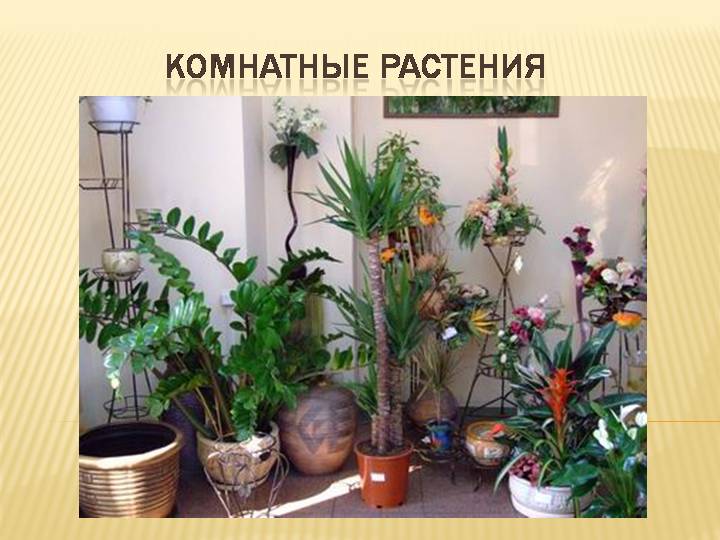 А вы знаете как растение двигается, ведь у него ни рук, ни ног нет?Оно растет, поворачивается к свету.А как дышит растение?- Через листья, корни.- Как пьет и ест? Так же как и мы?- Нет, пьет и ест корнями.Именно корни кормят растение. А где же хранится пища для растения? - В земле.- Растения питаются совсем не так как мы с вами, и хранить свое питание в холодильниках они не могут. Питание растений содержится в земле, в которой они растут. Если выдернуть растение из земли и оставить так, то оно погибнет. Растения двигаются, дышат, питаются. Значит, про них можно сказать, что они такие же живые существа, как и мы с вами.   Посмотрите на картинку. Как называется этот цветок? Это комнатное растение?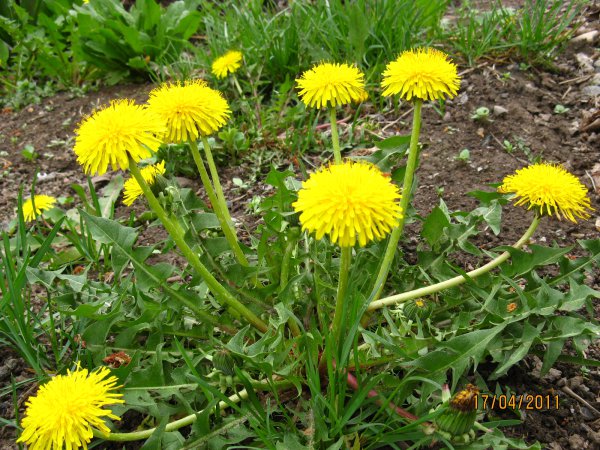 Это одуванчик. Одуванчик растет на улице, а все остальные растения живут только в помещении. Поэтому их называют.… Как?- Комнатные растения.Воспитатель:- Правильно. Давайте посмотрим на цветок, который растет у нас в группе. 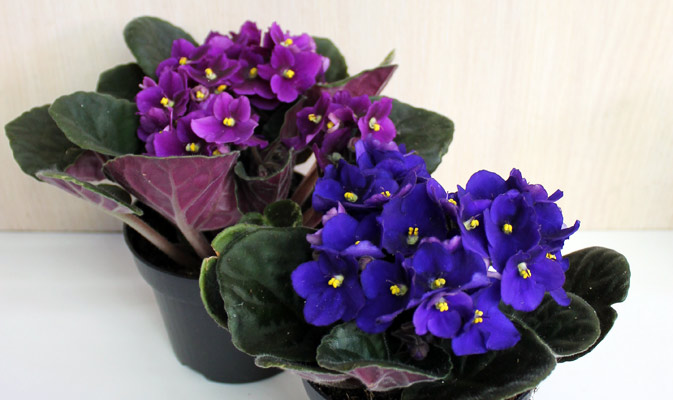 Этот цветок называется фиалка. Яркие красивые цветы у фиалки появились не сразу. Сначала будущий цветок спал и набирался сил в своей растительной колыбельке-семечке, укутанный в свои растительные пеленки, совсем как маленький ребенок. Семечко-колыбельку  спрятали в питательную землю и поливали. В теплой влажной земле малыш-цветок начал пробуждаться и расти, расти, расти… И вот он уже слегка подрос и пеленки ему стали малы. Малыш-цветок начал вылезать из них. Но это еще не цветок, это только росток с маленьким корешком. Росток продолжал расти, стебель-клубень его креп, увеличивался в размерах и на нем появился первый листок. Постепенно листьев становилось все больше и больше. И вот появились первые бутоны, в которых спят сами цветы. Наконец бутоны распустились и открыли нам свою неповторимую красоту. Мы любуемся ими и восхищаемся ею. Рождение цветка – это настоящее чудо! Физкультминутка:Я прошу тебя, цветок:Подними-ка свой листок,Выйди на дорожкуДа притопни ножкой.Да головкой покачайУтром солнышко встречай.Стебель наклони слегка –Вот зарядка для цветка.А теперь росой умойся,Отряхнись и успокойся.Наконец готовы всеДень встречать во всей красе!/дети выполняют действия согласно тексту/А давайте сейчас поиграем в другую игру, которая называется  «Что растениям нужно для роста?». Посмотрите на рисунки и скажите что нужно, чтобы наши растения выросли?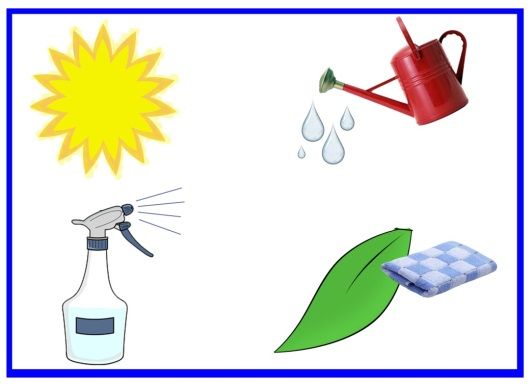 Дети:- Солнце, воздух, вода, земля.Лейкой мы поливаем растения. Без солнечного света, тепла растения не растут. Растениям нужны земля, воздух, вода. Чтобы растения были красивыми, хорошо росли и цвели, нужно их подкармливать специальными удобрениями. И обязательно им нужна наша забота и любовь!Игра «Что было бы, если бы…»- Что было бы, если бы растение поставили в темное место?- Оно бы умерло.- Что было бы, если бы растение забыли полить? - Растения бы высохли.- Что будет, если за растением ухаживать: поливать, мыть, рыхлить землю, подкармливать?- Растения будут расти, цветы будут цвести.А сейчас мы с вами немного отдохнем. (Психогимнастика «Я – растение!»): Представьте, что вы маленькие комнатные растения. Вас посадили в теплую мягкую землю. Вы еще маленькие ростки, совсем слабые, хрупкие, беззащитные. Но вот чьи-то добрые руки поливают вас, рыхлят землю, чтобы ваши корни дышали, моют вас. Вы начинаете расти, стебель становится крепче, вы тянетесь к свету. Вам так хорошо жить на подоконнике рядом с другими красивыми цветами…Образовательная область:  физическое развитие.(ознакомиться со страничкой инструктора по физическому развитию)Образовательная область: художественно-эстетическое развитие.ИзоТема: «Весенние цветы»-Ребята, отгадайте загадку:Тает снежок, ожил лужок,День прибывает. Когда это бывает?-Правильно, это весна.-Назовите весенние месяцы.-Если март-это начало таяния снега, то в апреле земля полностью освобождается от снега, реки – ото льда. Природа пробуждается от зимы: на деревьях набухают почки, прилетают перелетные птицы, появляется первая травка…–Весной, когда растает снег, солнышко прогреет землю, появляется не только травка. В конце апреля в лесу расцветают первые цветы. Отгадайте загадку:Пробивается росток,Удивительный цветок.Из-под снега вырастаетСолнце глянет- расцветает.(подснежник)-Правильно, подснежник. А почему его так назвали? Какие первые цветы вы еще знаете?Подснежник – первое дыхание весны. Он получил свое название за способность растения пробиваться из земли и зацветать с первыми теплыми весенними лучами солнца, когда чуть подтает снег. В переводе с латинского означающих “молочный цветок”. Вероятно, в этом названии отразился нежный белоснежный цвет подснежника.
О подснежниках сложено немало легенд. Одна из них гласит, однажды старуха Зима со своими спутниками Морозом и Ветром решила не пускать на землю Весну. Но смелый Подснежник выпрямился, расправил лепестки и попросил защиты у Солнца. Солнце заметило бесстрашный цветок, согрело землю и открыло дорогу Весне.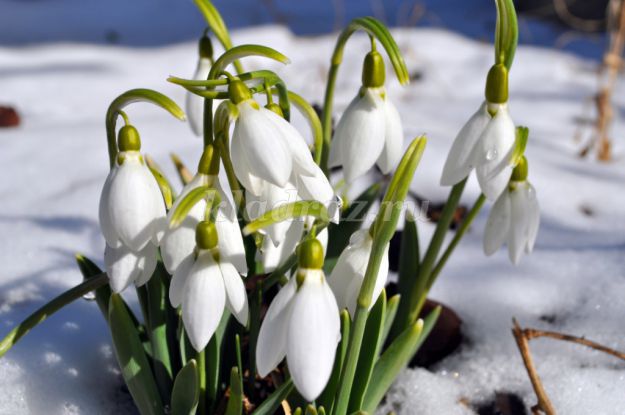 
Последовательность выполнения:
Берем альбомный лист бумаги, располагаем вертикально. Чтобы затонировать лист, мочим его водой и растушевываем на нем кистью краску от насыщенно синего до голубого.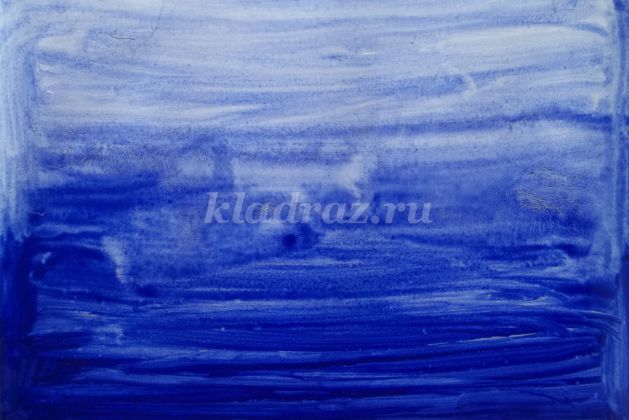 
Тоненькой кисточкой прорисовываем стебли будущих подснежников и траву. Детям сложно рисовать сразу кисточкой, поэтому нарисовать все это можно предварительно простым карандашом.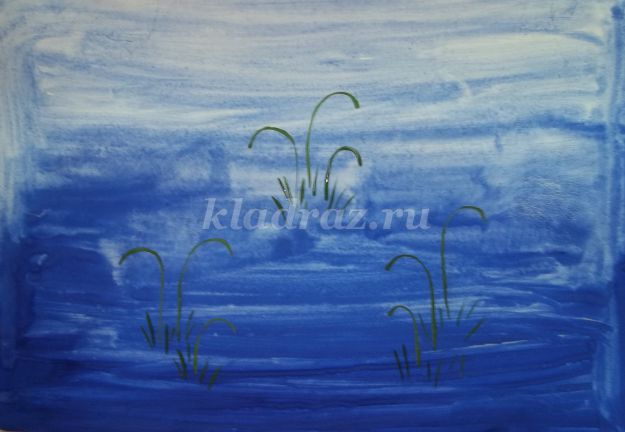 
Рисуем листья подснежников.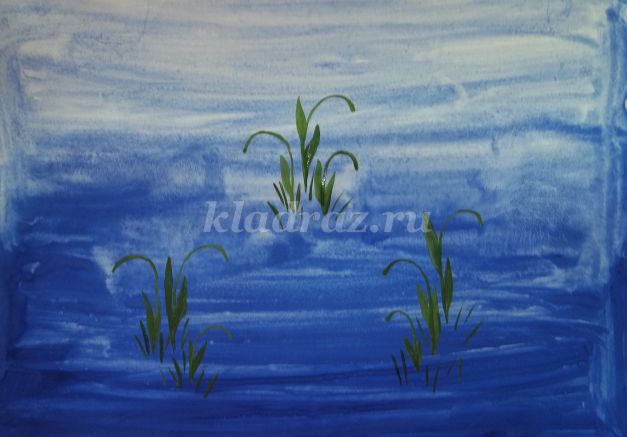 
Когда краски высохнут можно приступать к рисованию бутонов самих подснежников белой гуашью. Рисовать нужно быстро, чтобы краска не успела высохнуть.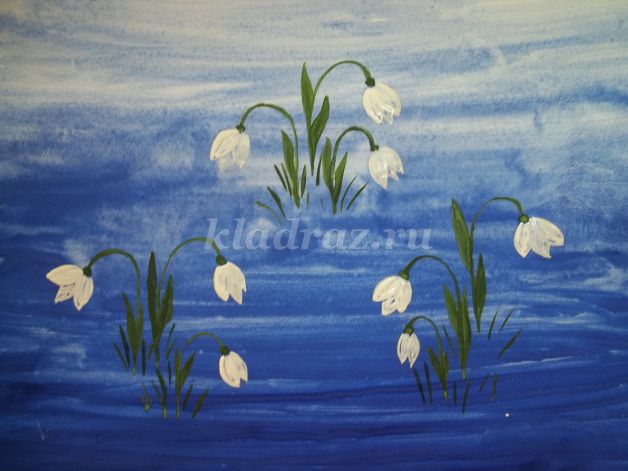 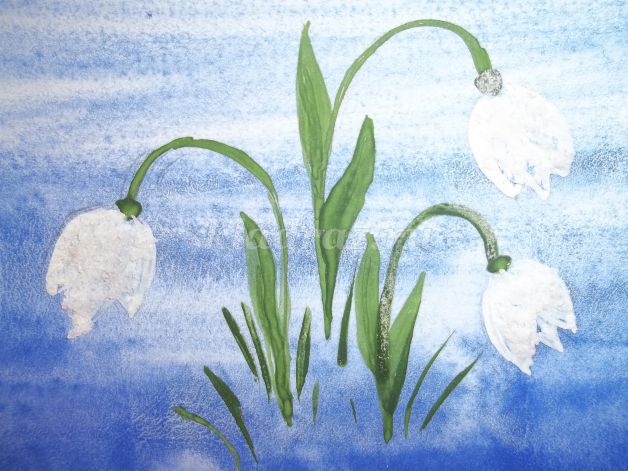 
-Дети, а можно рвать первоцветы?-Почему?Чтение хором стихотворения Т.СобакинойЕсли я сорву цветок,Если ты сорвешь цветок…Если ВСЕ: и Я, и ТЫ-Если МЫ сорвем цветыТо окажутся пустыИ деревья, и кусты..И не будет красоты.ВТОРНИК28 апреля 2020 годОбразовательная область:  художественно-эстетическое развитиеМУЗЫКА(Ознакомится со страничкой музыкального руководителя)СРЕДА29 апреля 2020 год.Образовательная область:  познавательное развитие.Формирование элементарных математических представлений.Тема: «Ориентировка во времени»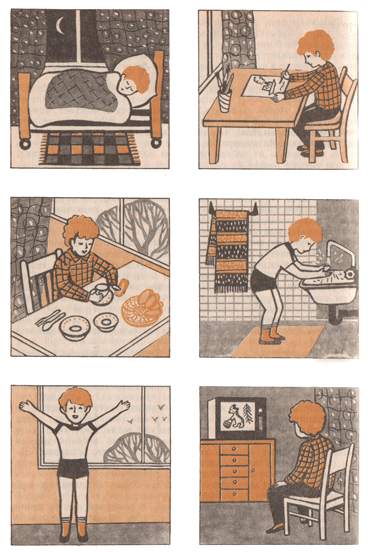 Отгадайте, когда это бывает:Над рекой заря встаётНа дворе петух поёт.Умываются котята,Просыпаются ребята.(утро)- Когда заканчивается ночь, наступает утро. Всходит солнце. И всё вокруг просыпается: и деревья, и цветы, и насекомые, и животные.- Что вы делаете утром? (Ответ ребенка: - просыпаюсь, встаю, умываюсь, иду в детский сад, делаю зарядку, завтракаю).Солнце в небе высокоДо заката далекоЗёрна в норку тащит мышь.Учит азбуку малыш.(день)- Следом за утром наступает день. Солнце уже высоко. Дети в детском саду играют, гуляют, обедают.Воспитатель показывает картинку «день»- А что вы делаете днём?Солнце красное зашло.Белка прячется в дупло.Дрёма в гости к нам идёт,Сказку он с собой ведёт.(вечер)- Вечер наступает, когда заканчивается день и на улице начинает темнеть. Солнышко прячется. А ребята возвращаются из детского сада.- Что вы делаете вечером? (Ответ ребенка: - возвращаюсь домой из детского сада, гуляю, смотрю телевизор, готовлюсь ко сну).В небе звёздочки горят.Птицы спят и рыбки спят.Спят цветы в саду на грядках,Ну, а мы в своих кроватках.(ночь)За вечером приходит ночь. Ночью темно. На смену солнцу приходит луна. А ночью что вы делаете? (Ответ детей: - спим).- Давайте посчитаем, сколько у нас частей в сутках? (утро-1, день-2,вечер- 3, ночь-4).- Сколько частей в сутках? (четыре).Поиграем в игру «Закончи предложение».Дидактическая игра- Завтракаем мы утром, обедаем мы (днем, а ужинаем (вечером).- Солнце светит днем, а луна (ночью).Отгадаем загадки:Тает снежок, ожил лужок.День прибывает. Когда это бывает?(Весной)В небе - радуга-дуга.На грядке - ягода-нуга,Солнцем озеро согрето:Всех зовёт купаться.(Летом)Дни стали короче,Длинней стали ночи,Кто скажет, кто знает,Когда это бывает?(Осенью)Запорошила дорожки,Разукрасила окошки.Радость детям подарилаИ на санках прокатила.(Зимой)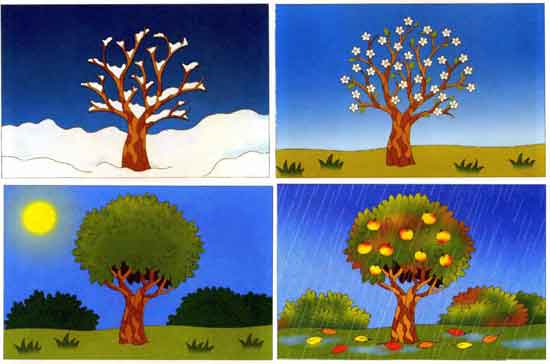 Физкультминутка:1 поднять руки вверх2 вытянуть руки вперед и сделать хлопок3 правой рукой дотянуться до левого колена, а левой рукой до правого.Поиграем в игру «Не ошибись»: назови предметы, которые находятся справа от тебя, слева от тебя, перед тобой, за тобой, над тобой и под тобой. Закрепление счета до 5. Соотношение цифры с количеством предметов на картинке.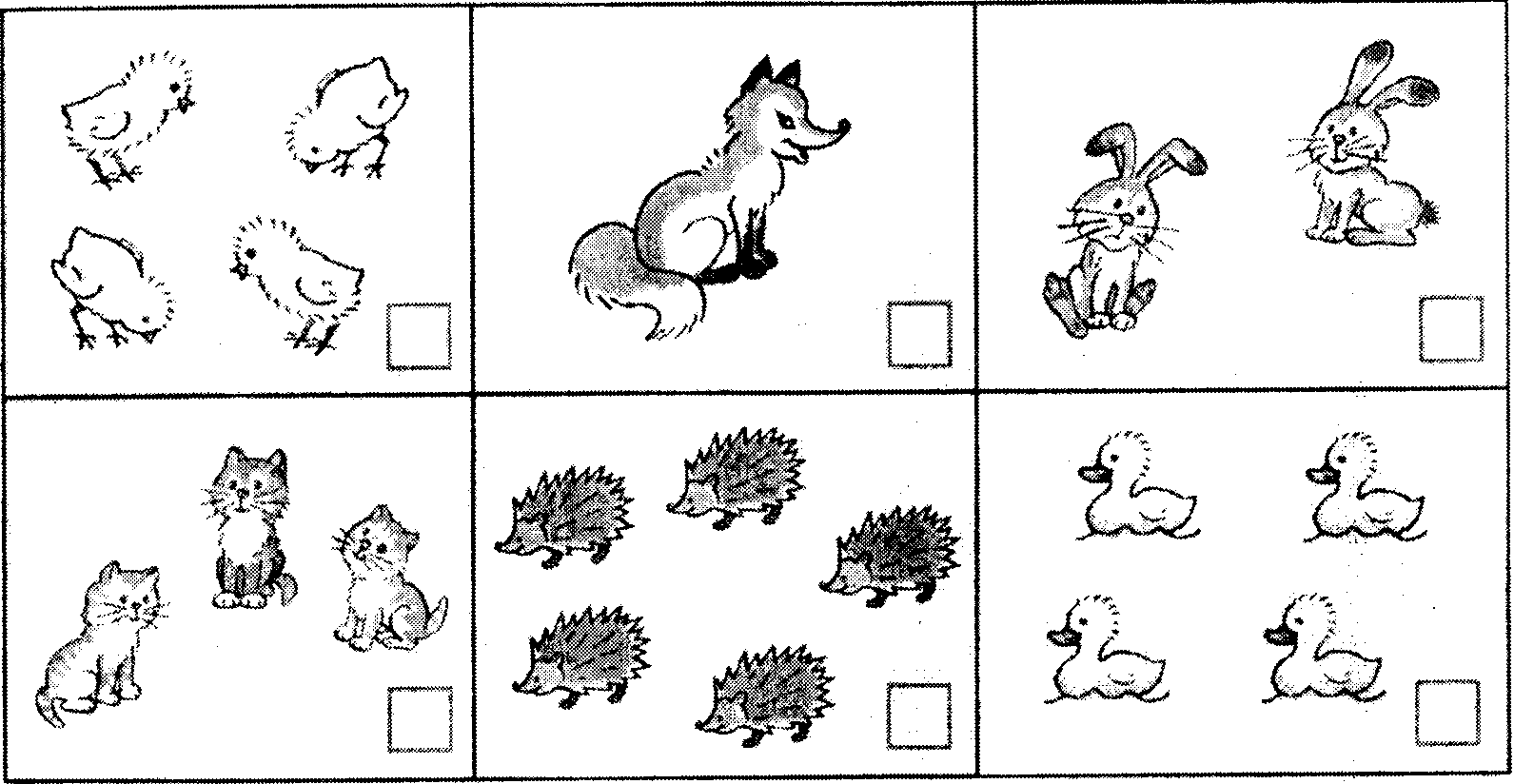 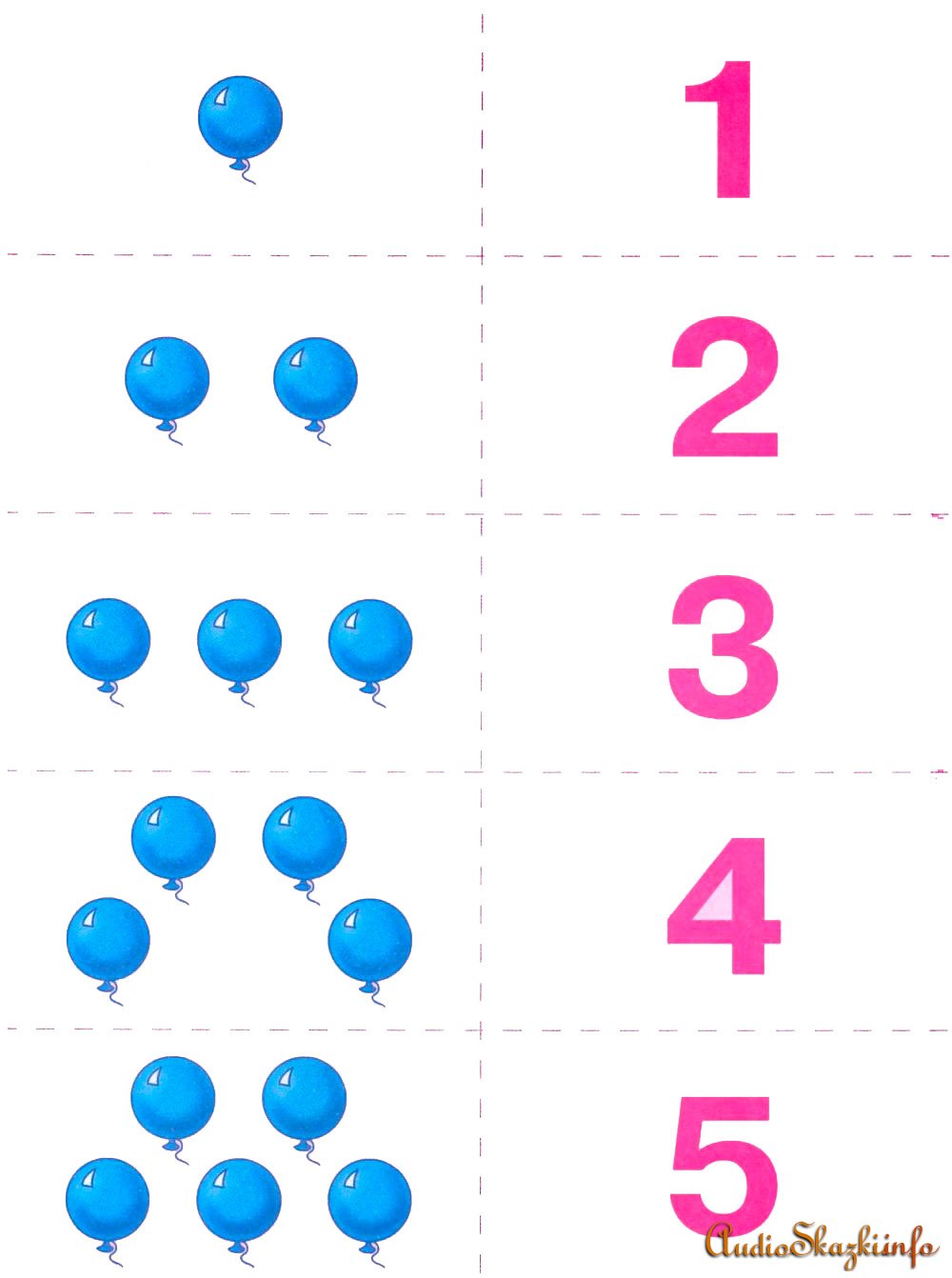 Поупражняться в выкладывании из палочек геометрической фигуры (треугольник).Образовательная область:  физическое развитие.(ознакомиться со страничкой инструктора по физическому развитию)ЧЕТВЕРГ
30 апреля 2020 годОбразовательная область:  художественно-эстетическое развитиеМУЗЫКА(Ознакомится со страничкой музыкального руководителя)Образовательная область:  художественно-эстетическое развитиеРИСОВАНИЕТема: «Грачи прилетели»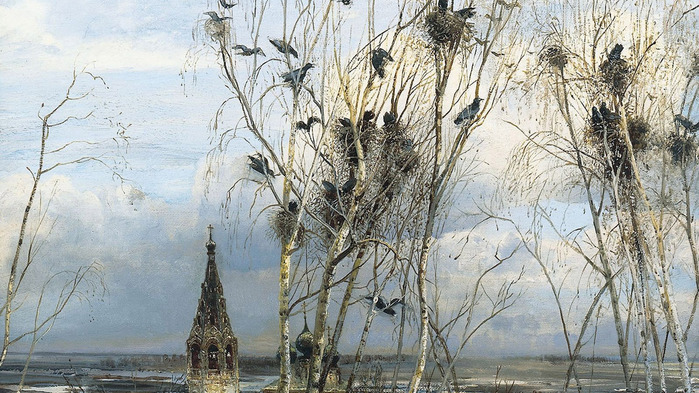 Рассмотреть картину А.К. Саврасова «Грачи прилетели».Испольгуя цветные карандаши попробовать изобразить вместе с ребенком весеннее дерево и перелетных птиц.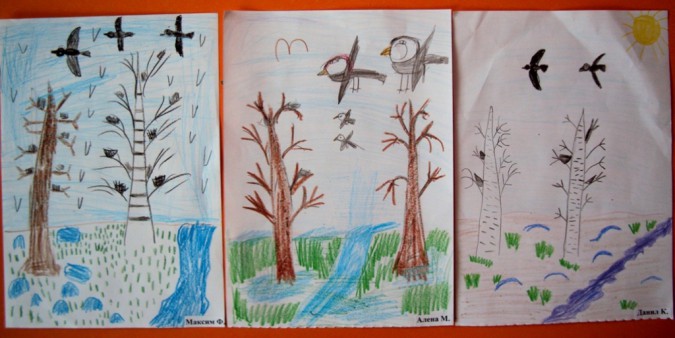 